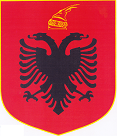 REPUBLIKA E SHQIPËRISË     KuvendiP R O J E K T L I GJNr.__ _/2023PËR DISA SHTESA DHE NDRYSHIME NË LIGJIN NR. 155/2015, “PËR LOJËRAT E FATIT NË REPUBLIKËN E SHQIPËRISË”, TË NDRYSHUAR	Në mbështetje të neneve 78 dhe 83, pika 1 Kushtetutës, me propozimin e Këshillit të Ministrave, KUVENDII REPUBLIKËS SË SHQIPËRISËVENDOSI:	Në ligjin nr. 155/2015, “Për lojërat e fatit në Republikën e Shqipërisë”, të ndryshuar, bëhen këto shtesa dhe ndryshime:Neni 1Kudo në ligj fjalët “… baste sportive …” zëvendësohen me “… baste sportive on-line …”.Neni 2Në nenin 4 bëhen si  ndryshimet si  më poshtë:Pika 6 ndryshohet, si më poshtë vijon:“6. “Baste sportive online” jane bastet e vendosura ne faqe interneti, aplikacione ose platforme elektronike të dedikuar, të autorizuar dhe të monitorueshëm të subjekteve të licencuara, në përputhje me parashikimet e këtij ligji, për ngjarjet sportive ose/dhe lojërat sportive të cilat do të ndodhin në të ardhmen dhe që nuk përfshijnë garat e pistave.”.Në pikën 28, fjala “…bileta…” zëvendësohet me fjalët “… kuponat elektronikë që përmbajnë detajet e lojës së kryer nga klienti …”.Pika 30 riformulohet me këtë përmbajtje: “30. “Person i lidhur” është personi i lidhur në marrëdhënie të ngushtë personale, pune apo biznesi me aplikantin, ku përfshihen bashkëshortët, bashkëjetuesit, prindërit, fëmijët, anëtarët e familjes sipas përbërjes së certifikatës familjare të lëshuar nga zyra e gjendjes civile, si dhe çdo person fizik ose juridik që ka marrëdhënie të ngushta ortakërie apo biznesi apo janë bashkëpronarë përfitues në persona juridikë ose fizikë.”.Pika 31 riformulohet me këtë përmbajtje:“31. “Programe elektronike për lojëra basti” janë programet software të ideuara dhe të ndërtuara nga shoqëritë e licencuara nga AMLF-ja nëpërmjet komisionit të licencave për të ofruar lojën e basteve sportive online”.5.	Pas pikës 44 shtohen pikat 45 dhe 46, me këtë përmbajtje: 45. “Media elektronike” është ofruesi i shërbimit mediatik i cili përfshin por nuk kufizohet në programe/publikime, përmbajtja e të cilave, nëpërmjet internetit, transmetohet/publikohet në mënyrë ditore ose periodike, me qëllim informimin, argëtimin dhe edukimin e publikut. 46. “Agjentet Financiar” janë Posta Shqiptare, bankat e nivelit të dytë dhe institucionet financiare të licencuara nga Banka e Shqipërisë sipas parashikimeve të licencës së tyre, bazuar në ligjin nr.55/2020 “Për shërbimet e pagesave”. Neni 3Në nenin 7, pas pikës 4, shtohet pika 5 me këtë përmbajtje:“5.Komisioni i licensimit harton dhe propozon programe të dedikuara për mbrojtjen e lojtarit të cilat miratohen me udhëzim të përbashkët të ministrit përgjegjës për financat dhe ministrit përgjegjës për çështjet sociale”. Neni 4Në nenin 9 bëhen këto shtesa e ndryshime:Pika 2 ndryshohet, si më poshtë vijon:"2. Ndalohet publiciteti i lojërave të fatit në median e shkruar dhe atë audiovizive, me përjashtim të kushteve dhe menyrës së parashikuar në këtë nen për publicitetin e lejuar.”.Pas pikës 2 shtohen pikat 2/1, 2/2, 2/3, 2/4, 2/5, 2/6, 2/7 me këtë përmbajtje:"2/1. Publiciteti lejohet të kryhet nga organizatorët e lojrave të fatit të licencuara në përputhje me rregullat e përcaktuara në këtë ligj, në median elektronike në faqet online të autorizuara të këtyre subjekteve, nëpërmjet vendosjes së materialeve vizuale në vende publike shprehimisht të përcaktuara në këtë ligj.  2/2 Publiciteti lejohet të kryhet edhe në median audiovizive nga organizatorët e lojërave të fatit “baste sportive online”, “bingo televizive” dhe “lotari kombëtare” në kushtet si vijon:a) nga organizatorët e lojrave të fatit baste sportive online, gjatë kohës së transmetimit të eventeve sportive të disiplinës futboll si dhe gjatë kohës së transmetimit të programeve sportive të lidhura me këto evente sportive që transmetohen pas orës 22:00, si dhe vetëm në kushtet e parashikuara në këtë ligj dhe në rregulloren e miratuar nga Komisioni i Licencave,b) nga organizatorët e lojërave të fatit Lotari Lombëtare dhe Bingo televizive për transmetimet në intervalin kohor ditor 20:00 – 08:00. 2/3. Në rastet e lejuara për publicitetin e aktivitetit të lojërave të fatit, organizatorët e lojërave të fatit kanë të drejtë ta kryejnë atë, vetë ose nëpërmjet kontraktorëve, duke respektuar kushtëzimet e mëposhtme:a) Publiciteti nuk duhet të cenojë dinjitetin njerëzor;b) Publiciteti nuk duhet të jetë abuzues dhe i fshehtë;c) Publiciteti nuk duhet të inkurajojnë konsumatorët për të riinvestuar fitime në lojë fati;ç) Publiciteti nuk duhet të ketë përmbajtje të pavërtetë apo çorientuese, veçanërisht lidhur me mundësinë e shumën e fitimeve dhe kushtet e pjesëmarrjes në loje;d) Publiciteti nuk duhet të japë përshtypjen se pjesëmarrja në lojë është zgjidhje e problemeve financiare apo se pjesëmarrja në lojë sjell sukses social e financiar dhe kontribuon në përmirësimin e reputacionit te individit;dh) Publiciteti nuk duhet t'iu adresohet të miturve;e)  Publiciteti duhet të përmbajë dukshëm frazën “Lojrat e fatit krijojnë varësi. Kujdes në ushtrimin e tyre të tejzgjatur”;  	e) publiciteti në median audiovizive është vetëm me fjalë të shkruara në kushtet e parashikuara në rregulloren përkatëse të miratuar nga Komisioni i Licencave.2/4. Kushtëzimet sa më sipër zbatohen edhe në rastin e publiciteteve brenda ambienteve të autorizuara të organizatorit të lojës kazino dhe kazino të vendosur në hotel me pesë yje dhe resort kazino.2/5. Subjektet e licencuara për lojëra fati lejohen të sponsorizojnë skuadra sportive si dhe të bëjnë publicitet të aktiviteteve të tyre në vendet ku zhvillohen veprimtari sportive, me përjashtim të eventeve sportive të të gjitha disiplinave për kategoritë nën 21 vjeç. 2/6.  Lejohet vendosja e materialeve vizuale, shenjave apo tabelave orientuese nga ana e organizatorit e lojërave të fatit të kategorisë “kazino”/"kazino të vendosur në hotel me pesë yje dhe resort kazino”, vetëm në hyrjen qendrore në kazino . Në çdo rast, tabela mund të përmbajë vetëm emrin apo brand-in e kazinosë dhe shigjetën drejtuese të orientuar drejt hyrjes së kazinosë.2/7. Komisioni i Licencimit miraton formatin dhe rregullat e transmetimit të publicitetit të lejuar të lojrave të lojrave të fatit, pas marrjes se mendimit të AMA. 3. Pika 6 shfuqizohetNeni 5Në nenin 13 bëhen ndryshimet e mëposhtme:Në shkronjën “a”, të  pikës 1, pas fjalës “... licencon …” shtohen “… nëpërmjet Komisionit të Licencave...”.Pas shkronjës “h” shtohet shkronja “i”, me këtë përmbajtje: “i) Mbikëqyr nëpërmjet Komisionit të Licencave veprimtarinë e përfituesit nga Fondi i Posaçëm dhe verifikon nëse përdorimi i fondit është në përputhje me qëllimin dhe termat e projektit”.Neni 6
Pas nenit 17 shtohet neni 17/1 “Komisioni i Licencave”me kete permbajtje: “Neni 17/1Komisioni i LicencavePranë AMLF-së ngrihet Komisioni i Licencave për shqyrtimin dhe vlerësimin e aplikimeve të paraqitura në lidhje me aktivitetin e lojërave të fatit me këtë përbërje:a) dy  përfaqësues nga ministria përgjegjëse për financat;b)  një  përfaqësues nga ministria përgjegjëse për ekonominë;c) një përfaqesues nga ministria përgjegjëse per çështjet sociale;d) nje përfaqesues nga Agjencia Kombëtare  e Shoqërisë së Informacionit;2. Kryetari zgjidhet përfaqësuesi i ministrisë përgjegjëse për financat. Emrat nominalë të anëtarëve të Komisionit të Licencave caktohen me urdhër të titullarit përkatës.3. Ministrat, sipas parashikimit të pikës 1, mund të caktojnë si anëtarë edhe persona që nuk ushtrojne funksione publike, dhe që kane jo më pak se 5 vite përvojë pune. Anëtarët e Komisionit caktohen një herë në katër vjet. 4. Anëtarët e komisionit kanë detyrim të nënshkruajnë deklaratën e konfidencialitetit dhe deklaratën e mungesës së konfliktit të interesit, rast pas rasti.5. Komisioni i Licencave ka këto detyra:përcakton mënyrën, kushtet dhe dokumentacionin e nevojshëm për kryerjen e thirrjes për licencimin e  subjekteve të cilat organizojnë lojërat e fatit;përcakton subjektin e autorizuar  të veprojë si  agjent financiar i subjektit që ka aplikuar/kërkon të pajiset me licencë /kryen  aktivitetin e lojës së fatit;c) autorizon subjektet aplikuese për përputhshmërinë e  sistemeve që do të përdoren për kryerjen e aktivitetit të lojrave të fatit “baste sportive online” sipas përcatimeve të këtij ligji;ç) administon listat dhe dokumentacionin e vënë në dispozicion nga AMLF-ja të subjekteve që kanë aplikuar për t’u pajisur me licencë për kryerjen e aktivitetit të lojës së fatit;vlerëson plotësimin e kushteve në lidhje me pajisjet dhe personelin për marrjen e licencësdh) shqyrton dhe vlerëson aplikimet për marrje licence;e)   harton programet e mbrojtjes së të drejtave të lojtarit që  miratohen  me udhëzim  të përbashkët të ministrit përgjegjës për financat dhe ministrit përgjegjës për çështjet sociale; ë) mbikqyr zbatimin e programeve të mbrojtjes së të drejtave të lojtarit;f) kryen funksionin e sekretariatit të Këshillit të Mbështetjes së Projekteve;g) miraton rregulloren e lojës së fatit që propozohet nga organizatori;gj)miraton standardet e specifikimeve teknike për pajisjet e lojërave të fatit sipas parashikimeve të këtij ligji.h) miraton rregulloren në lidhje me standardet, formën dhe mënyrën e publikimit/ transmetimin e publicitetit të lejuar të lojërave të fatit nga ana e organizatorëve të lojërave të fatit në median online apo ato audiovizive. i)   Kryen funksione të tjera të parashikuara nga ky ligj apo ligje të tjera.6. Funksionet e asistencës dhe të mbështetjes logjistike të Komisionit të Licencave realizohen nga AMLF-ja, përmes punonjësve të caktuar që shërbejnë si sekretariat teknik për mbledhjet e Komisionit.7. Organizimi i punës dhe i veprimtarisë së komisionit bëhet me urdhër të ministrit përgjegjës për financat. Shpërblimi i anëtarëve të Komisionit të Licencave rregullohet sipas legjislacionit në fuqi për caktimin e pagave dhe shpërblimeve dhe mbulohet nga buxheti i AMLF-së.Neni 7Në nenin 18, pika 5, shkronja “b” shfuqizohet.Neni 8Në pikën 3, të nenit 19, bëhen këto ndryshime:Në shkronjën  “a” fjalia “Në këtë tarifë është përfshirë e drejta për të hapur deri në 1000 adresa sekondare në total.” shfuqizohet.  Neni 9Në nenin 20 bëhen ndryshimet si më poshtё:1. Pika 3 ndryshohet, si më poshtë vijon: “3. Bastet sportive online luhen nëpërmjet paisjeve elektronike si smartphone, tabletave, Ipad, laptop por pa u kufizuar vetëm në to, në faqet zyrtare të internetit, aplikacionet e subjekteve të licensuara për ushtrimin e aktivitetit baste sportive online, dhe vetëm nëpërmjet programeve apo platformave të autorizuara nga komisioni i licencimit, sipas parashikimeve të këtij ligji dhe akteve nënligjore.2. Pikat 4 shfuqizohet.3. Pika 5 ndryshon si vijon:“5. Programet/sistemi/websitet/aplikacionet ku do të luhen bastet sportive online duhet të plotësojnë kushtet dhe standardet minimale të përcaktuara me udhëzim të ministrit përgjegjës për financat, me propozim të komisionit të licencimit.Neni 10Neni 22 ndryshohet, si më poshtë:“Neni 22Kriteret për licencimin e  e basteve sportive online1. Çdo person juridik apo bashkim personash juridikë, vendas ose të  huaj, që kërkon të pajiset me licencë në kategorinë "Baste Sportive Online", duhet të përmbushë kriteret minimale, si më poshtë vijon:a) Të jetë shoqëri aksionare, me seli në territorin e Republikës së Shqipërisë, e regjistruar pranë Qendrës Kombëtare të Biznesit, në objektin e veprimtarisë të së cilës të pasqyrohet veprimtaria për lojëra fati në kategorinë “Baste Sportive Online”. b) Shuma e kapitalit  të jetë jo më pak se 20 000 000 (njëzet milionë) lekë, vlerë e cila mbetet e pandryshuar gjatë gjithë periudhës së licencimit.  c) Të deklarojë burimin e kapitalit që do të investohet për ushtrimin e veprimtarisë për kategorinë “Baste Sportive Online”. ç) Subjekti aplikues ose, të paktën, njëri prej aksionarëve të tij të ketë përvojë në fushën e lojërave të fatit në jo me pak se 3 shtete të BE/OECD dhe për jo më pak se 3 vjet. d) Të ketë kapacitetet e duhura financiare, administruese, organizative dhe besueshmërinë e duhur për t’u angazhuar me sukses në aktivitete të tilla. dh) Të paraqesë kufizimet për ndryshimet e pronësisë së aksioneve për të licencuarit, në përputhje me parashikimet e këtij ligji. e) Të disponojë marrëveshjen me subjektin e autorizuar për përdorimin e programeve/sistemeve/websiteve/aplikacioneve të nevojshme për të kryer aktivitetin e basteve sportive online. Nëse subjekti përdor sistemin / aplikacionin në pronësi të tij duhet të jetë i autorizuaredhe për këtë funksion.2. Për të vërtetuar plotësimin e kërkesave të parashikuara në pikën 1, të këtij neni, aplikuesi duhet të paraqesë këtë dokumentacion: a) Kopje të certifikatës së regjistrimit si SH.A me numrin unik të identifikimit të subjektit aplikuesit. b) Ekstrakt historik për të dhënat e subjektit, lëshuar nga Qendra Kombëtare e Biznesit, ku të vërtetohet se shoqëria është në status aktiv.c) Aplikuesi ose, të paktën, njëri prej aksionarëve të aplikuesit, që ka përvojë në fushën e lojërave të fatit, paraqet një listë të veprimtarive në fushën e lojërave të fatit në kategorinë “Baste Sportive”, të shoqëruar me autorizimet, miratimet, licencat apo lejet, në bazë të të cilave i ushtron këto veprimtari.ç) Aplikuesi dhe aksionarët duhet të paraqesin dokumentacion për të vërtetuar origjinën e kapitaleve të tyre, të cilat do të investohen për ushtrimin e veprimtarisë. d) Vërtetim nga një institucion bankar, për të garantuar se subjekti ka kapacitetet e duhura financiare për të përmbushur detyrimet e garancisë pasurore, në favor të ministrisë përgjegjëse për financat dhe AMLF-së, në përputhje me nenet 19, shkronja “a”, dhe 47, pikat 1 e 2, të ligjit. dh) Aksionerët e shoqërisë, kur këta të fundit janë persona juridikë, duhet të paraqesin aktet e themelimit dhe statutet e tyre, së bashku me certifikatën, nga organi që mban regjistrin tregtar në vend, ku të jenë evidentuar emrat e aksionarëve të tyre, pronarët përfitues dhe përqindja që ata zotërojnë në shoqeri; emrat e aksionarëve që zotërojnë të drejta të veçanta; emrat e anëtarëve të organeve drejtuese si dhe të dhëna të tjera për organet drejtuese të tyre, në rast se kërkohet nga Autoriteti. e) Një biznesplan në të cilin të paraqitet mënyra si do të zhvillohet aktiviteti për të cilin kërkohet licenca për një periudhë minimumi 3 vjeçare. Në biznesplan të parashikohet ndër të tjera edhe mënyra e marrëdhënies së organizatrorit të basteve sportive online me klientët. 3. Nëse aksionarët e subjektit aplikues janë individë, ata duhet të paraqesin dokumentacionin, si më poshtë vijon: a) Vërtetimin se individi nuk është i dënuar penalisht me vendim të formës së prerë dhe nuk është në ndjekje penale apo në proces gjyqësor për vepra penale në fushën e krimit ekonomik, evazionit fiskal dhe /ose doganor, shpërdorim detyre, mitmarrje apo mitdhënie, vjedhje, trafik lëndësh narkotike apo armësh, pastrimit të parave dhe financimit të terrorizmit, eksplozivësh, mospagim gjobash apo për vepra të tjera penale, që kompromentojnë personin në nderin e personalitetin e tij. c) Vërtetimin nga Zyra e Përmbarimit Gjyqësor se individi nuk është në proces ekzekutimi të detyrueshëm për detyrime pasurore të pashlyera. ç) Aplikuesi duhet të paraqesë të dhëna financiare për kryerjen e biznesit të aksionarëve të aplikantit për tri vitet e fundit. d. Aplikuesi duhet të dorëzojë, gjithashtu, edhe vërtetimet e lëshuara nga organet kompetente, sipas juridiksionit territorial për subjektin, si më poshtë vijon: i) se  nuk është në ndjekje penale; ii) se  nuk është në gjykim për vepra penale; iii) se i nuk është në proces ekzekutimi të detyrueshëm për detyrime pasurore të pashlyera, nga Zyra e Përmbarimit Gjyqësor;iv)se subjekti nuk është në procedurë falimentimi.4. Përveç sa më lart, duhet të dorëzohet dhe dokumentacioni, si më poshtë vijon: a) Dëshmi penaliteti, të dorëzuar nga aplikanti/administratorët, aksionarët e shoqërisë  dhe pronarët përfitues në momentin e aplikimit; vërtetime që nuk janë në proces gjyqësor apo që nuk janë dënuar penalisht me një vendim të formës së prerë për vepra penale në fushën e krimit ekonomik, evazionit fiskal dhe/apo doganor, shpërdorim detyre, mitmarrje apo mitdhënie, vjedhje, trafik lëndësh narkotike apo armësh, pastrimit të parave dhe financimit të terrorizmit, eksplozivësh, mospagim gjobash apo për vepra të tjera penale, që kompromentojnë personat në nderin e personalitetin e tyre. Në rastet kur aplikuesi, administratori apo aksionari janë persona fizikë/juridikë të huaj dhe këto dokumente/vërtetime nuk lëshohen nga institucionet përkatëse të origjinës, atëherë mjafton një deklaratë me shkrim. b) Një marrëveshje paraprake, të paktën me njërën nga bankat e nivelit të dytë, institucionet financiare apo agjentet financiar te autorizuar me seli në territorin e Republikës së Shqipërisë, për arkëtimin, depozitimin dhe transferimin e pagesave të kilentëve, në përputhje me biznesplanin e paraqituar. c) Çdo informacion tjetër, të cilin Autoriteti i autorizuar e gjykon të nevojshëm t’ia kërkojë aplikantit për fushën e veprimtarisë në kategorinë “Baste sportive online”. ç) Përveç dokumentacionit të sipërcituar, aplikuesi duhet të paraqesë një vetëdeklarim se nuk është në ndjekje penale, si dhe një dokument që vërteton se subjekti aplikues ka shlyer: - detyrimet fiskale, lëshuar nga administrata tatimore; - të gjitha detyrimet e sigurimeve shoqërore, lëshuar nga administrata tatimore. d) Deklaratën e subjektit aplikues, me anë të së cilës subjekti merr përsipër dhe garanton vërtetësinë e të dhënave dhe dokumenteve të paraqitura në dosje. dh) Deklaratë që subjekti aplikues nuk rezulton debitor ndaj institucioneve shtetërore dhe ka shlyer detyrimet në përputhje me legjislacionin përkatës në fuqi. e) Deklaratë se subjekti aplikues nuk ka në përbërjen e tij ortakë/aksionarë, përfaqësues ligjorë ose anëtarë të organeve drejtuese të veta, individë apo persona që kanë qenë ortakë/aksionarë, përfaqësues ligjorë apo anëtarë të organeve drejtuese të subjekteve të lojërave të fatit që rezultojnë debitorë ndaj institucioneve shtetërore. ë) Deklaratë që subjekti aplikues nuk ka ortakë/aksionarë, përfaqësues ligjorë ose anëtarë të organeve drejtuese të veta, individë apo persona që kanë qenë ortakë/aksionarë, përfaqësues ligjorë, anëtarë të organeve drejtuese të subjekteve të lojërave të fatit, që rezultojnë të dënuar penalisht me një vendim gjyqësor të formës së prerë, për veprat penale të parashikuara në ligj.f) Draftrregulloren e lojës, të hartuar sipas kërkesave të nenit 23, të ligjit.Përveç certifikatës së regjistrimit, që vërteton regjistrimin e subjektit, dokumentet që vërtetojnë kriteret e sipas legjislacionit të lojërave të fatit duhet të jenë lëshuar/miratuar nga organet përkatëse, brenda 3 muajve të fundit nga data e aplikimit. 5. Subjekti aplikues duhet të paraqesë dokumente për kapacitetet organizative dhe administrative, si më poshtë vijon: a) Deklaratë për fuqinë mesatare punëtore dhe për numrin e stafit drejtues; b) Informacion për mjetet e pajisjet teknike që ka në dispozicion apo që mund t’i vihen në dispozicion aplikuesit, për të përmbushur detyrimet që rrjedhin nga licenca si dhe marreveshjen e me persona të tretë per ofrimin e Programeve/sistemeve/eebsiteve/aplikacioneve te nevojshem per te kryer aktivitetin e basteve sportive online; c) Informacion dhe të dhëna teknike për pajisjet elektronike që përdoren apo do të përdoren nga aplikanti, të cilat duhet të jenë në përputhje me standardet ndërkombëtare, me qëllim dhënien e aksesit AMLF-së në kohë reale në sistemin back office, për çdo transaksion që do të kryhet ndërmjet subjektit dhe lojtarëve, xhiron e fitimin, si dhe çdo të dhënë që do të kërkohet nga Autoriteti. 6. Subjekti aplikues ose, të paktën, njëri prej aksionarëve të aplikuesit duhet të provojë se ka eksperiencë në fushën e lojërave të fatit, duke paraqitur një informacion të detajuar për këtë eksperiencë, të shoqëruar edhe me një listë të licencave, kualifikimeve dhe stafit kryesor të tij, si dhe çdo dokument tjetër mbështetës që vlerësohet si i nevojshëm. 7. Subjekti aplikues duhet të dorëzojë listën e deklaratave në lidhje me: - softëare-in që përdor apo propozohen të përdoren; - modele të licencave dhe certifikatave SSL që përdor apo propozohen të përdoren; - çdo standard apo certifikim të njohur ndërkombëtarisht ISO 9001, 27001 etj. 8. Subjekti aplikues duhet të paraqesë pranë AMLF-së, për miratim, informacionin e detajuar lidhur me sistemin ku do të zhvillohen lojërat bastet sportive online, ku të përfshihen: a) platforma skematike e komunikimit server-klient; b) siguria që do të instalohet për këtë sistem; c) të dhënat e plota teknike për serverat, pajisjet në platformat-klient dhe të gjitha pajisjet e tjera që shërbejnë për rout-in, pajisjet për ruajtjen e informacionit (back up), DRC (Disaster Recovery), BCC (Business Continuity Center) dhe sigurinë e instaluar në këtë platformë. Sistemi duhet të operojë mbi një server të monitorueshëm online nga AMLF-ja. 9. Autoriteti ka të drejtë të verifikojë çdo informacion dhe dokument të depozituar nga aplikuesi. Për këtë, aplikuesi përfshin në aplikimin e tij një autorizim, që autorizon Autoritetin për të bërë, pa asnjë kufizim, verifikimin e dokumentacionit dhe/ose të informacionit të dhënë në aplikim. Mosdhënia e autorizimit sipas kësaj pike sjell refuzimin e aplikimit.10. Subjekti aplikues paguan një tarifë për aplikimin për licencë në vlerën 50.000 (pesëdhjet mijë) lekë e cila  kalon në favor të AMLF-së dhe është e pakthyeshme pavarësisht aplimit të suksesshëm të subjektit. Neni 11Në nenin 23 bëhen këto ndryshime:1. Në titull, pas fjalës “… fatit …” shtohet “… baste sportive online”.2. Fjalia e parë ndryshohet, si më poshtë vijon:“Rregullorja e lojës së fatit baste sportive online propozohet nga organizatori dhe miratohet nga Komisioni i Licencimit.”.	Në shkronjën “a”, fjalët  “... oraret e funksionimit të sallave të basteve.”shfuqizohen.Në shkronjën “e” pas fjalës “biletës” shtohet “on-line”.Neni 12Pikat 1 dhe 2, të nenit 24 riformulohen, si më poshtë:
“1. “Organizatori, pranon pagesat dhe autorizon tërheqjet për bastet sportive online vetëm nëpërmjet Agjenteve Financiar të Autorizuar. Specifikimet teknike në lidhje me kryerjen e pagesave dhe mënyrën e pranimit apo tërheqjes tyre kryhen, në përputhje me marrëveshjen specifike të organizatorit të lojës së fatit me agjentin financiar të autorizuar përkatës, sipas parashikimeve të udhëzimit të ministrit përgjegjës për financat. 2. Me vendim të Këshillit të Ministrave pas marrjes së mendimit të AKSHI përcaktohen standardet që kanë të bëjnë me kushtet teknike të sistemit të basteve sportive on-line, duke përfshirë identifikimin dhe regjistrimin e lojtareve, kërkesat e programeve software dhe hardware, certifikimin e sistemit, procedurat në lidhje me faturat dhe transaksionet e pagesave, parimet e sigurisë dhe kushtet e kontrollit apo mbikëqyrjes.”.Neni 13Në nenin 26, pika 3, shkronja “d” dhe “dh”  riformulohen si më poshtë:d) ka detyrimin të regjistrojë paraprakisht çdo lojtar që do të marrë pjesë në baste sportive online si dhe të marrë e të ruajë të dhëna për identitetin e tyre për të paktën 3 vjet. Ruajtja e këtyre të dhënave të bëhet në përputhje me legjislacionin në fuqi për mbrojtjen e të dhënave personale. dh) Organizatori i basteve sportive online nuk duhet të pranoje para në dorë nga lojëtarët, por vetëm nëpërmjet Agjenteve Financiar të Autorizuar sipas këtij ligji. Neni 14Pas nenit 27 shtohet neni 27/1, me këtë përmbajtje:“Neni 27/1Procedura për dhënien e licencës baste sportive on-line1. AMLF publikon në faqen e saj zyrtare të internetit, në 2 gazeta ndërkombëtare si dhe në Buletinin e Njoftimeve Publike, njoftimin për konkurrim për dhënien e licencës për ofrimin e basteve online të cilat janë të kufizuara në numer në rang kombëtar jo më shumë se 10 (dhjetë). 2. Njoftimi përmban:a) listën e dokumentacionit;b) vendin, datën dhe orën e paraqitjes së dokumenteve;c) gjuhën e paraqitjes së dokumenteve;d) mënyrën e paraqitjes së dokumenteve;e) vendin, orën dhe datën e shqyrtimit të dokumenteve. Neni 15Pas nenit 27/1 shtohen nenet 27/2, 27/3, 27/4, me këtë përmbajtje:“Neni 27/2 Procedura e përzgjedhjes së subjektit fitues1. Përzgjedhja e subjektit kryhet nga Komisioni i Licencimit, në përputhje me kriteret e vlerësimit, afatet, procedurën e konkurimit dhe pikëzimin, të përcaktuara me udhëzim të ministrit përgjegjës për financat.2. Anëtarët e Komisionit të Licencave vetëdeklarojnë, nën përgjegjësinë tyre, se pjesëmarrja në këtë komision nuk përbën shkak për lindjen e një konflikti interesi me subjektet pjesëmarrëse në konkurrim. Për mosdeklarim, zbatohen masat e parashikuara në ligjin nr.9367, datë 7.4.2005 “Për parandalimin e konfliktit të interesave në ushtrimin e funksioneve publike”, të ndryshuar.  3. Komisioni i Licencave, brenda 10 ditëve nga përfundimi i procesit të përzgjedhjes miraton listën e pjesëmarrësve në konkurrim, duke renditur, sipas pikëve të marra, aplikantët të cilët plotësojnë kushtet dhe kriteret, sipas këtij ligji. Kandidati, i cili ka marrë numrin më të madh të pikëve, shpallet fitues. 4. Lista e pjesëmarrësve në konkurrim sipas renditjes së parashikuar në pikën 3 dhe njoftimi i fituesit publikohen në faqen zyrtare të AMFL-së. Brenda 10 ditëve nga data e publikimit të njoftimit të fituesit subjektet pjesëmarrës në konkurrim kanë të drejtë ti paraqesin ankim ministrit përgjegjës për financat për procedurën e zhvilluar. Ministri brenda 30 ditëve nga data e paraqitjes së ankesës përfundon shqyrtimin administrativ dhe njofton ankuesin për vendimin e marrë.7.  Me përfundimin e afatit për paraqitjen e ankesave dhe shqyrtimit të tyre ministri miraton  dhënien e licencës, pasi aplikanti i shpallur fitues të ketë paraqitur, brenda 30 ditëve, plotësimin e kriterit të lidhur me fondin e garancisë.Neni 27/3 Pezullimi dhe revokimi i licencesÇdo masë që merret lidhur me vijimësinë e procesit pas shqyrtimit dhe propozimit nga Komisioni i Licencimit, ministri përgjegjës për finacat e shoqëron me një urdhër të arsyetuar për  pezullimin e licencës apo evokimin e saj. Procedura dhe afatet për pezullimin apo revokimin e  licëncës miratohen me VKM.” “Neni 27/4 Ndryshimi i të dhënaveMbajtesi i licences është i detyruar të njoftojë AMFL-në, brenda dhjetë ditëve pune, për të gjitha ndryshimet dhe devijimet nga masat e planifikuara më herët në planin e zhvillimit të aktivitetit. Subjekti i licencuar i drejtohet AMFL-së me një informacion me shkrim, duke përshkruar çdo fakt e rrethanë që ka sjellë ndryshime apo devijime nga planifikimi. AMFL-ja mbikëqyr veprimtarinë e subjektit të licensuar dhe informon ministrin përgjegjës për financat duke zbatuar parashikimet e këtij ligji.”.Neni 16Në nenin 28  bëhen këto ndryshime:Fjalia e parë e pikës 1, ndryshohet me këtë përmbajtje:“Licenca për të drejtën e organizimit të lojërave të Lotarisë Kombëtare jepet për një periudhë 10-vjeçare dhe miratohet me vendim të Këshillit të Ministrave, me propozimin e ministrit përgjegjës për financat , në përputhje me parashikimet e këtij ligji. Për këtë kategori loje do të jepet vetëm një licencë.”.Në shkronjën “c”, të pikës  3  fjala “sekondar” hiqet.  Neni 17Në nenin 29 bëhen këto ndryshime:Pikat 1 dhe 2, riformulohen me këtë përmbajtje:“1. AMLF-ja shpall hapjen e garës për dhënien e licencës për Lotarinë Kombëtare, pas autorizimit të dhënë me urdhër të ministrit përgjegjës për financat. 2. Ministri përgjegjës për financat miraton kriteret e vlerësimit të garës dhe dokumentet standarde për dhënien e licencës për Lotarinë Kombëtare.”b) Në pikën 3, togfjalëshi “…autoriteti i autorizuar nga Këshilli i Ministrave për organizimin e garës…”, zëvendësohet me "… AMLF-ja…”.Neni 18Në nenin 30 bëhen këto ndryshime:Në pikën 1,  togfjalëshi “…autoriteti i autorizuar nga ligji …”, zëvendësohet  me "… AMLF-ja…”.Në shkronjën “c”, të pikës 2, togfjalëshi “ … 1 200 000 000 (një milliard e dyqind milionë)…” bëhet  “…40 000 000 (dyzet milionë)…”;Në shkronjën “dh”, të pikës 2, togfjalëshi “…këtë veprimtari…” bëhet “…lojërat e fatit…”.Në shkronjën “ë”, të pikës 3, dhe në pikën 4, emërtimi “…Komisioni i Vlerësimit të Ofertave…” bëhet “…Komisioni i Licencave…”Neni 19Në nenin 31 bëhen këto ndryshime:Pika 1 riformulohet me këtë përmbajtje:“1. Përzgjedhja e subjektit për lojërat e fatit Lotari Kombëtare bëhet nga Komisioni i Licencimit, në përputhje me kriteret e vlerësimit, të përcaktuara me udhëzim të ministrit përgjegjës për financat.”Në pikën 2, fjalia e parë riformulohet me këtë përmbajtje:“Anëtarët e Komisionit të Licencimit  duhet të vetëdeklarojnë, nën përgjegjësinë tyre, se pjesëmarrja në këtë procedurë përzgjedhëse konkurrimi nuk përbën shkak për lindjen e një konflikti interesi me subjektet pjesëmarrëse në konkurrim.”Në pikën 3, , emërtimi“…Komisioni i Vlerësimit të Ofertave…” bëhet “…Komisioni i Licencave…”Në pikën 4, togfjalëshi  “…autoriteti i autorizuar nga ligji …”, zëvendësohet  me "… AMLF-ja…”.Neni 20Në nenin 32, bëhen këto ndryshime:Pikat 1 dhe 2, riformulohen si më poshtë vijon:“1. Pas miratimit të listës së pjesëmarrësve në konkurrim AMLF bën publikimin e njoftimit të fituesit në faqen zyrtare të internetit të AMLF-së.  Brenda 30 ditëve nga data e publikimit të njoftimit, aplikanti ka të drejtë të paraqesë ankim ministrit përgjegjës për financat në lidhje me  procedurën e zhvilluar.  “2. Ministri përgjegjës për financat, brenda 30 ditëve nga data e paraqitjes së ankesës, përfundon shqyrtimin administrativ dhe njofton ankuesin për vendimin e marrë."Në pikën 3, togfjalëshi “…autoriteti i autorizuar nga ligji …”, zëvendësohet  me ".. ministri përgjegjës për financat…”Neni 21Në pikat 2 dhe 4, të nenit 33, fjalët “...Këshilli i Ministrave...” bëhen “...ministri përgjegjës për financat...”.Neni 22Në pikën 6, të nenit 36 bëhen këto shtesa dhe ndryshime:1. Shkronja “d” riformulohet si vijon: d) dëshmi penaliteti të dorëzuar nga aplikantët /administratorët, ortakët e shoqërisë dhe pronarët përfitues në momentin e aplikimit, vërtetime që nuk janë në proces gjyqësor, që nuk janë dënuar penalisht me një vendim të formës së prerë për vepra penale në fushën e krimit ekonomik, evazionit fiskal dhe/apo doganor, shpërdorim detyre, mitmarrje apo mitdhënie, vjedhje, trafik lëndësh narkotike apo armësh, eksplozivësh, mospagim gjobash apo për vepra të tjera penale që kompromentojnë personat në nderin e personalitetin e tyre.2. Pas shkronjës “ë” shtohet shkronja “f” me ketë përmbajtje :f) Deklaratë që subjekti aplikues nuk ka ortakë/aksionarë, përfaqësues ligjorë ose anëtarë të organeve drejtuese të veta, individë apo persona që kanë qenë ortakë/aksionarë, përfaqësues ligjorë, anëtarë të organeve drejtuese të subjekteve të lojërave të fatit, pronar përfitues apo persona të lidhur që rezultojnë të dënuar penalisht me një vendim gjyqësor të formës së prerë, për veprat penale të parashikuara në ligj.Neni 23Pika 2 e nenit 46 shfuqizohetNeni 24Në nenin 47 bëhen këto ndryshime:1. Pas paragrafit të parë të pikës 1 shtohet paragrafi me këtë përmbajtje:“Për krijimin e garancive për fituesit e lojërave të fatit, organizatori i kategorisë “Baste sportive online” është i detyruar të ngurtësojë një fond prej 120 000 000 (njëqin e njëzet milionë) lekësh, por jo më pak se 5% e shumave të vëna në dispozicion të lojës nga ana e lojtarëve brenda një viti ushtrimor paraardhës, në një llogari të veçantë bankare, në favor të Ministrisë së Financave, i cili zhbllokohet vetëm me urdhër të ministrit përgjegjës për financat.2. Pas paragrafit të parë pikës 2 shtohet paragrafi me këtë përmbajtje:“Për krijimin e garancive për shlyerjen e detyrimeve periodike karshi AMLF-së, organit tatimor etj, organizatori i kategorisë “Baste sportive online” është i detyruar të ngurtësojë një fond prej 50 000 000 (dhjetë milionë) lekësh, në një llogari të veçantë bankare, në favor të AMLF-së, i cili zhbllokohet vetëm me urdhër të ministrit përgjegjës për financat .Neni 25Në nenin 52 bëhën këto ndryshime:1. Pika 3 riformulohet , si vijon:“3. Organizatorët e kategorisë “Baste sportive online” nuk tatohen sipas pikës 2 të këtij neni, por derdhin në llogari të  Fondit të Posaçëm masën 15 % të të ardhurave bruto nga loja.”2. Paragrafi 2 i pikës 4 riformulohet: “Krahas detyrimit tatimor të përmendur në pikën 2 dhe 4 të këtij neni, organizatorët e kategorive “Kazino”, “Kazino në hotele me 5 yje” dhe “Resort kazino”,  brenda 31 marsit të vitit pasardhës derdhin në llogari të Fondit të Posaçëm shumën 0.4 për qind të xhiros vjetore.”Pika 9 riformulohet si vijon: “9. Organizatori i kategorisë "Lotari Kombëtare", brenda 31 marsit të vitit pasardhës krahas detyrimeve të parashikuara në këtë nen, duhet të derdhë në llogari të Fondit të Posaçëm shumën 5,4 për qind të xhiros vjetore”.Në pikën 10, fjalët ”… ministrisë përgjegjëse për kulturën…”, zëvendësohen me “…Fondit të Posaçëm…”.Pas pikës 12 shtohet pika 13 me këtë përmbajtje:“13. Organizatorët e kategorive “Baste sportive online”, “Bingo televizive” dhe “Lotari Kombëtare” krahas detyrimit tatimor të parashikuar në këtë nen derdhin në llogari të  Fondit të Posaçëm edhe 15 % të shumës së deklaruar për publicitetin e kryer në përputhje parashikimet e këtij ligji.”Neni 26Pas nenit 52 shtohen nenet 52/1 dhe 52/2 me këtë përmbajtje: “Neni 52/1Fondi i posaçëm1. Të ardhurat e përfituara nga zbatimi i këtij ligji shërbejnë për krijimin e Fondit të Posaçëm si një zë më vete në buxhetin e AMLF-së që përdoret me vendim të Këshillit të Mbështetjes së Projekteve. 2. Ky fond shërben për mbështjetjen e projekteve në fushën e sportit, kulturës, inovacionit dhe teknologjisë së inovacionit, në bazë të kërkesës për financimin e projekteve të paraqituara nga institucionet shtetërore, pas marrjes së mendimit të institucioneve publike të fushës. 3. Burimet e financimit të fondit janë: a) Të ardhurat e krijuara sipas parashikimit të nenit 52;  b)  Financime vendase apo të huaja,  të  cilat  burojnë  në  mënyrë  të  ligjshme  nga  organizata publike, private ose persona fizikë; 4. Rregullat të hollësishme për mënyrën e administrimin dhe përdorimit të Fondit të Posaçëm përcaktohen me vendim të Këshillit të Ministrave. “Neni 52/2Këshilli i Mbështetjes së Projekteve1. Këshilli i Mbështetjes së Projekteve, më poshtë “Këshilli”, ngrihet pranë AMLF-ë si organ kolegjial që vepron në përputhje me këtë ligj dhe legjislacionin në fuqi për funksionimin e organeve kolegjiale të administratës shtetërore dhe enteve publike.2. Kryetar i Këshillit është ZëvendësKryeministri dhe anëtarë janë ministri përgjegjës për financat, ministri përgjegjës për sportin, ministri përgjegjës për kulturën, ministri përgjegjës për çështjet sociale, ministri përgjegjës për inovacionin, Kryetari i Federatës Kombëtare të Futbollit, Kryetari i Komitetit Olimpik Shqiptar, titullari i institucionit të teknoligjisë së informacionit. 3. Komisioni i Licencës vepron si sekretariat teknik i Këshillit dhe e mbështet atë për përmbushjen e detyrave të parashikuara nga ky ligj.4. Rregulla të hollësishme mbi organizimin dhe funksionimin e Këshillit, kushtet dhe kërkesat për financimin e projekteve, dokumentacioni dhe procedura e shqyrtimit dhe e vlerësimit të projekteve nga Këshilli i Mbështetjes së Projekteve, monitorimi i zbatimit të projekteve miratohen me vendim të Këshillit të Ministrave.”Neni 27Në nenin 53, pika 1.2, shkronjat “gj” dhe “k” riformulohen si më poshtë: “ gj) organizatorët që ushtrojnë aktivitetin e lojërave të fatit të basteve sportive online përdorin programe software dhe sisteme, të paautorizuara nga AMLF-ja për këtë qëllim;k) subjekti nuk ka paguar brenda afateve të parashikuara në ligj shumat për llogari të Fondit të Posaçëm sipas parashikimeve të nenit 52 ”.Neni 28Në nenin 59 pas pikës 3 shtohet pika 4, si me poshtë:“4. Ngarkohet ministri përgjegjës për financat për nxjerrjen e udhëzimit për përcaktimin e procedurave të konfiskimit, magazinimit dhe shkatërrimit të mjeteve të lojërave të fatit”.Neni 29Në nenin 71 bëhen këto ndryshime:Në pikën 2/1, pas fjalës « kategorive » hiqen fjalët « baste sportive».  Në fund të pikës 2/2 shtohen fjalët “baste sportive on-line.”. Neni 30Hyrja në fuqiKy ligj hyn në fuqi 15 ditë  pas botimit në Fletoren Zyrtare.